У К Р А Ї Н АГОЛОВА ЧЕРНІВЕЦЬКОЇ ОБЛАСНОЇ РАДИРОЗПОРЯДЖЕННЯ№ 183									01 вересня 2011 р.Про відзначення з нагоди Дня фізичної культури та спортуЗ нагоди Дня фізичної культури та спорту нагородити Почесною грамотою обласної ради:Заступник голови обласної ради						В.МанілічКАРЛІЙЧУКАВіталія Георгійовича- голову Вижницької районної організації Всеукраїнського фізкультурно-спортивного товариства "Колос" – за вагомий особистий внесок у розвиток фізичної культури та спорту в області;ОСИПЕНКАОлега Геннадійовича- тренера-викладача зі стрільби з лука обласної школи вищої спортивної майстерності – за вагомий особистий внесок у підготовку спортсменів високого класу;ПАВЛЮКАВасиля Миколайовича- учителя фізичного виховання Зруб-Комарівської загальноосвітньої школи І-ІІ ступенів Сторожинецького району – за вагомий особистий внесок у розвиток фізичної культури та спорту в області;ПАЛАГНЮКАВасиля Георгійовича- голову обласної ради ветеранів фізичної культури та спорту – за вагомий особистий внесок у пропаганду фізичної культури та спорту в області;СІЧЕНІКОВУЛідію Юріївну- майстра спорту України міжнародного класу зі стрільби з лука – за високі спортивні досягнення.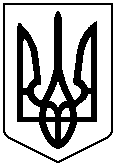 